PROCEDURES FORFILING A COMPLAINTThe following procedure provides for a prompt and equitable resolution of a complaint alleging a violation of the ADA/AA or Section 504.Any person participating in a Monroe County Community College-sponsored program or activity who believes his or her rights have been violated under the ADA/AA or Section 504 of the Rehabilitation Act of 1973, should begin thisprocess within 180 business days of the incident by making an appointment with the disability services coordinator to discuss the situation. The Disability Services Office is located in Room 149 Student Success Center, (734) 384-4167.After meeting with the disability services coordinator, if the issue/complaint is not resolved to the student’s satisfaction, the student can make an appointment with the vice president of Enrollment Management and Student Success, (734) 384-4224 to furtherdiscuss the issue/complaint. This appointment must be made within 10 business days of the initial meeting with the disability services coordinator.After meeting with the vice president of EnrollmentManagement and Student Success if the issue/ complaint is still unresolved, the vice president will supply the student with a complaint form, which the student must complete and return to the ADA/AA compliance officer/director of Human Resources.The Human Resources Office is located in A-152 of the Warrick Student Services/Administration Building, (734) 384-4245.The complaint must be in writing and include the complainant’s name and address. It must give a detailed description of the alleged discriminatory action with sufficient detail regarding the nature and specific date of the complaint. It should include the student’s request of the possible corrective actions he/she desires from the college in regardto the complaint. The complaint shall include the complainant’s signature, student ID number and the date of when the complaint was filed.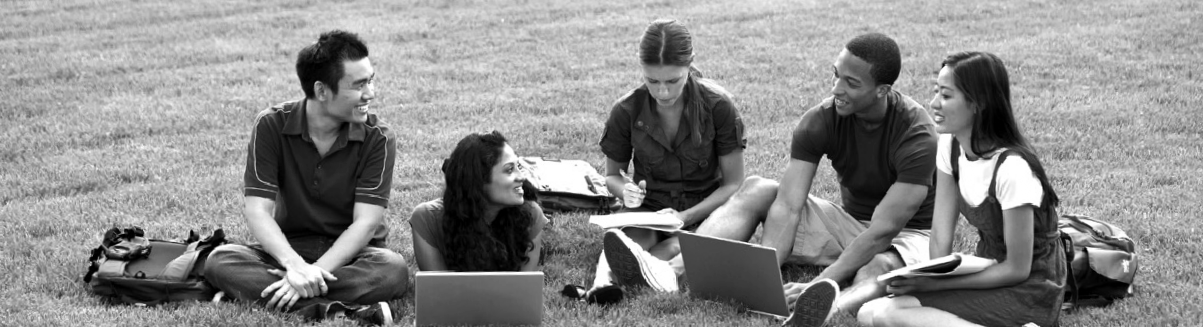 INVESTIGATION AND RESOLUTIONUpon receipt of the complaint, the ADA/AA compliance officer/Director of Human Resources will conduct an investigation into the alleged complaint. All parties related to the complaint will be afforded opportunity to submitevidence (including statements from witnesses) relevant to the complaint. The investigation will be completed within 10 business days and a resolution will be issued by the ADA/AA compliance officer/Director of Human Resources.APPEALThe complainant may request reconsideration of the complaint in the form of an appeal if he/she is dissatisfied with the outcome of the resolution. A written request for reconsideration of the outcome of the resolution should be filed in the Office of the President within five business days of receipt of the original resolution. The president will review the request and issue a final resolution within 10 business days. The Office of the President is located in Room 127 of the Warrick Student Services/Administration Building, (734) 384-4166.ALTERNATIVE FOR FILING A GRIEVANCEMonroe County Community College encourages persons who believe they have been discriminated against to use the College’s internal grievance process. However, all persons have a right to file a complaint with the U.S. Department of Education, Office of Civil Rights (OCR).Michigan, OhioOffice for Civil Rights, Cleveland OfficeU.S. Department of Education 1350 Euclid Avenue, Suite 32Cleveland, Ohio 44115 Telephone: 216-522-2573* Fax: 216-522-4970Email: OCR.Cleveland@ed.gov*TDD: 877-521-2172Disability Services Coordinator(734) 384-4167 / Office: F-149Vice President of Enrollment Management and Student Success(734) 384-4224 / Office: A-133ADA Compliance Officer Director of Human Resources (734) 384-4245 / Office: A-152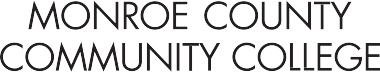 #5703 - 4/22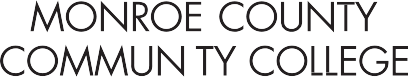 IMPORTANT INFORMATION FORSTUDENTS WITH DISABILITIESADA/AA/Section 504 Procedures for Requesting AccommodationsProcedures for Filing a Complaint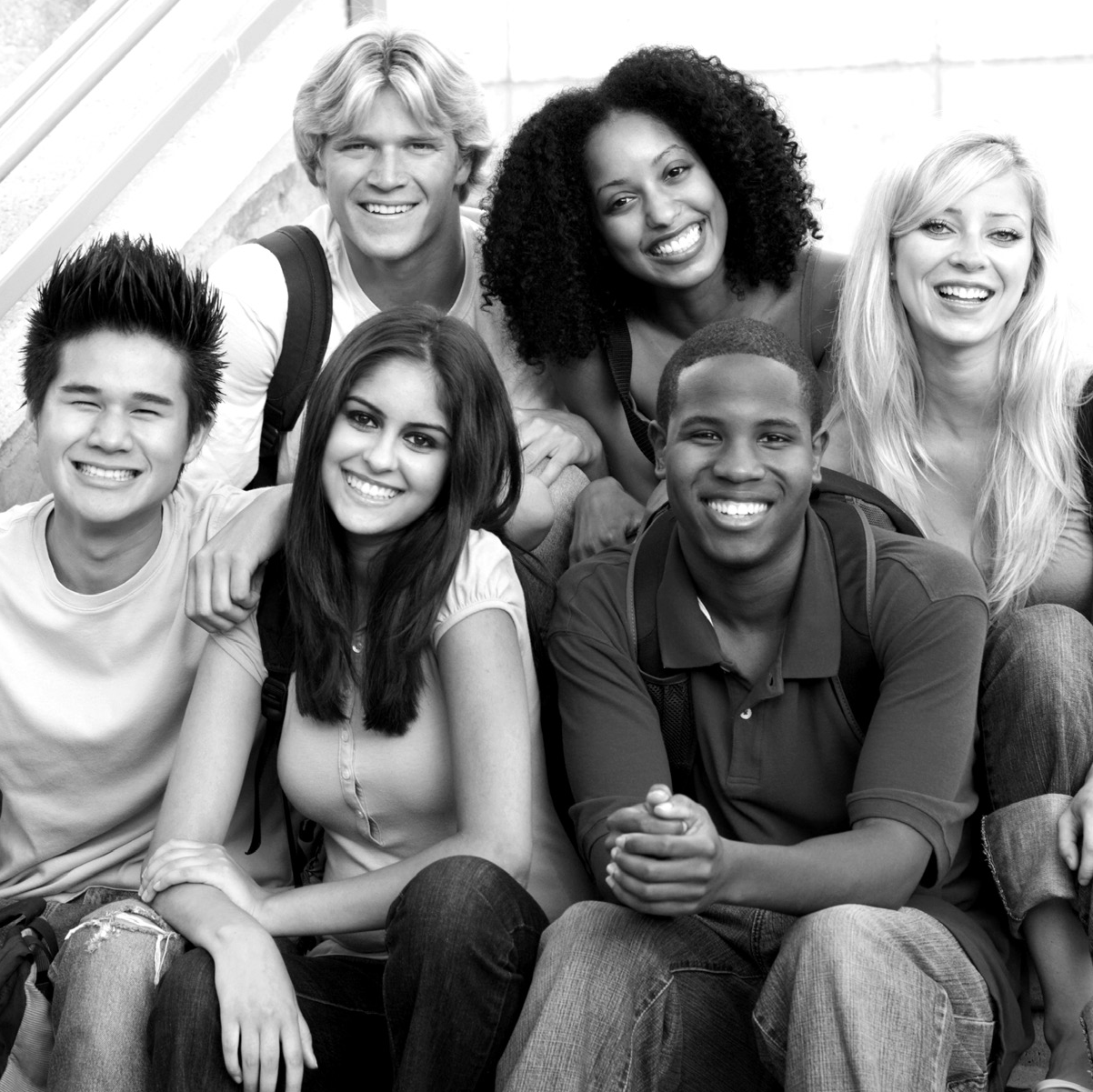 Disability ServicesMonroe County Community College 1555 S. Raisinville RdMonroe, Michigan 48161734-384-4167PROCEDURE FOR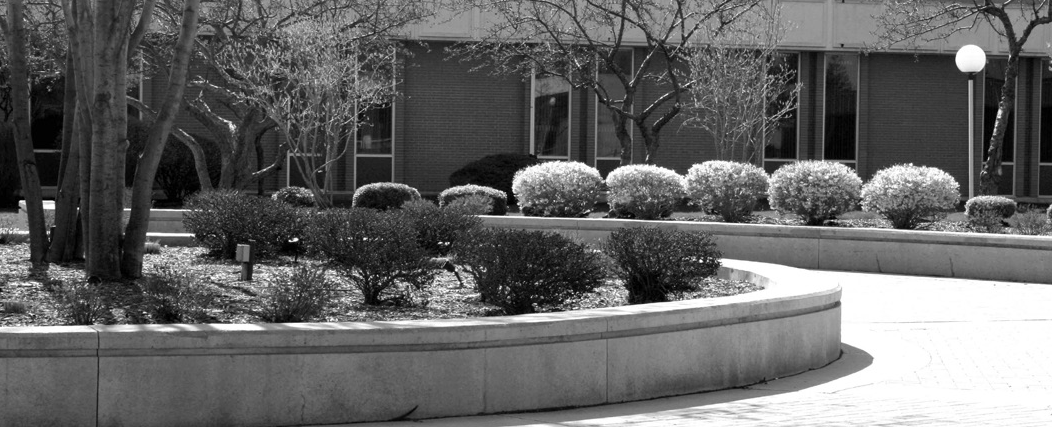 REQUESTING ACCOMMODATIONUnder the Americans with Disabilities Act, the Americans with Disabilities Amendments Act (2008) and the Rehabilitation Act of 1973, an individual with a disability includes any person who has a physical, learning, or psychological impairment which substantially limits one ormore major life activities.The student should schedule an appointment with a disability services counselor. Eligibility for services will be determined by information gathered from the student interview and documentation provided.Documentation and information should be provided during the initial appointment – such as accommodation history; educational or medical records; reports and assessments created by health care providers, school psychologists, teachers or an educational system. Examplesof documentation may include a psychological evaluation, 504 Plan, IEP (Individual Education Plan), SOP (Summary of Performance).The student interview will focus on how the condition impacts the student in the academic environment. This interactive process will enable the counselor to determine how the disability is connected to a barrier and if an accommodation would provide access.Information gathered during the initial interview will be reviewed by a Disability Services Counselor. If recommendations are included in the documentation, they will be considered together with the total assessment, the specific program and class, and information provided by the student during the interview. Accommodations will be determined on an individual basisWithin 10 business days of the initial appointment, the student will be notified in writing of the outcome of their request either by mail or in person.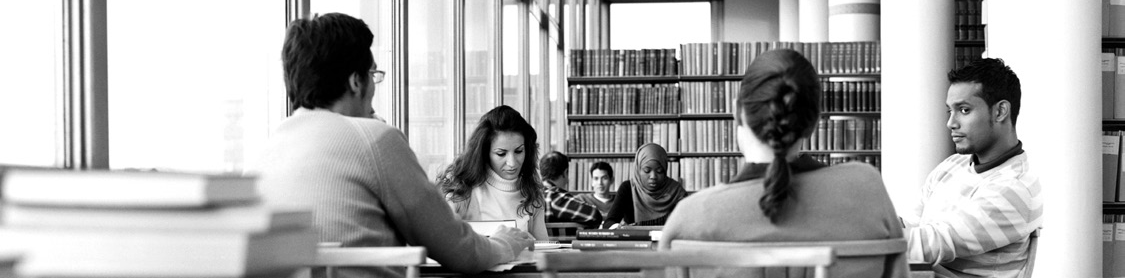 Students have the right to seek accommodation reconsideration within 10 business days ofan accommodation request being denied. A reconsideration form is available online or from the Disability Services Office. Students will receive a determination from the Accommodation Review Committee within 10 business days of receiving the form. If the student does not agree with the decision, they can follow the procedure for filing an ADA/AA or section 504 complaint located within this brochure.It is the responsibility of the student receiving accommodation to:Notify or leave a message with Disability Services if he/she will not be attending class due to a disability-related absence by calling (734) 384-4167 or sending an email to lal@ monroeccc.edu.Use the same procedure to notify Disability Services if he/she has difficulty with any accommodation (i.e. note taker, scribe, interpreter).Follow test accommodation procedures as indicated by Disability Services guidelines.All accommodations are provided free of charge. Cooperative agreements through a third party (i.e. Michigan Rehabilitation Services, Bureau of Services for Blind Persons) will be considered.Prior to each semester, students need to contact a disability services counselor to reaffirm their approved accommodations.Non-credit students seeking accommodation must contact a disability services counselor each time they register for a class.Student confidentiality will be observed and no documentation or information will be released without the student’s written consent.Reasonable attempts will made to accommodate individual needs. However, this is not a guarantee that services will be provided exactly as requested.(Adapted from the Association of Higher Education and Disabilities-AHEAD Guidelines, 2012)